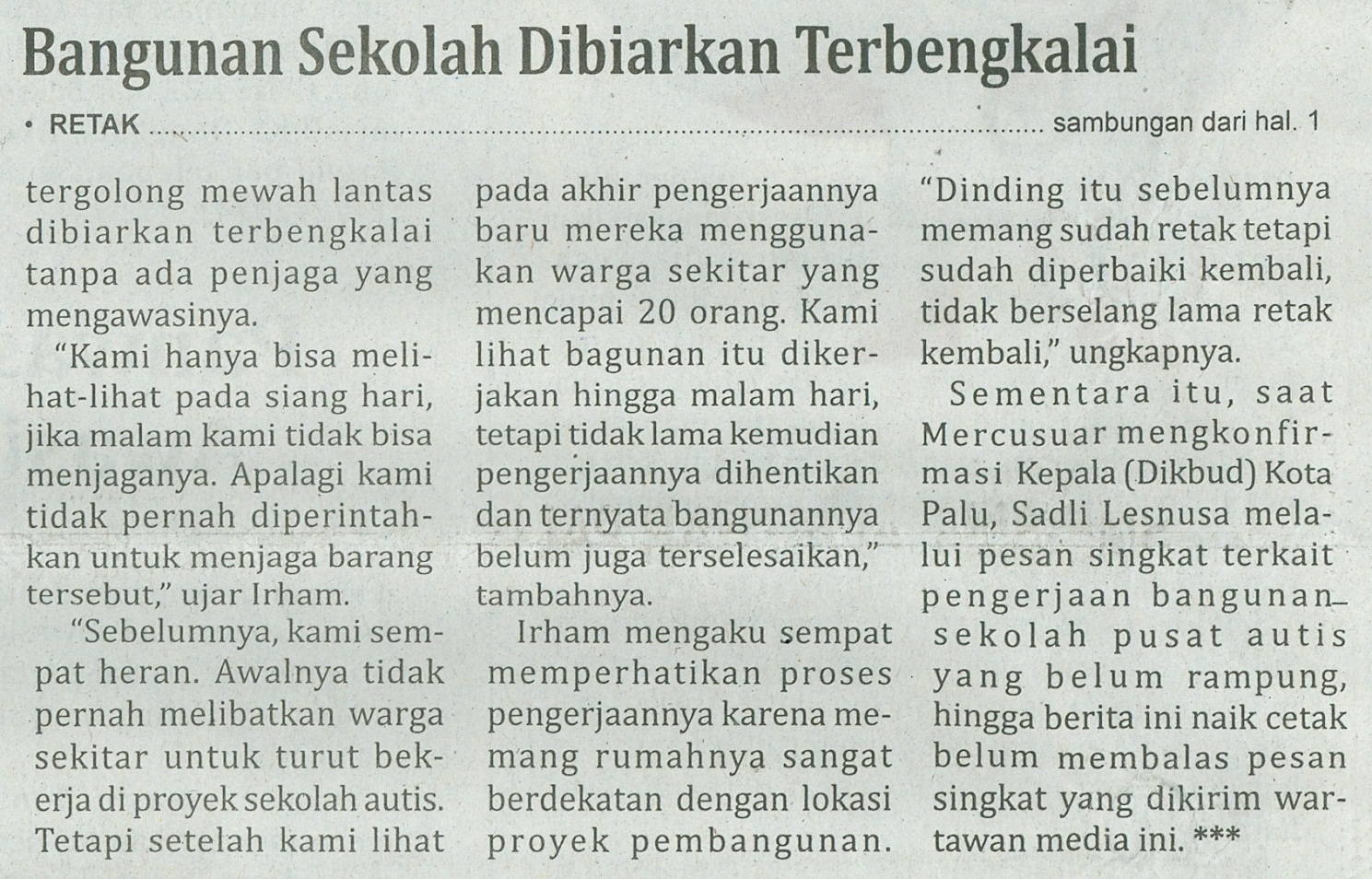 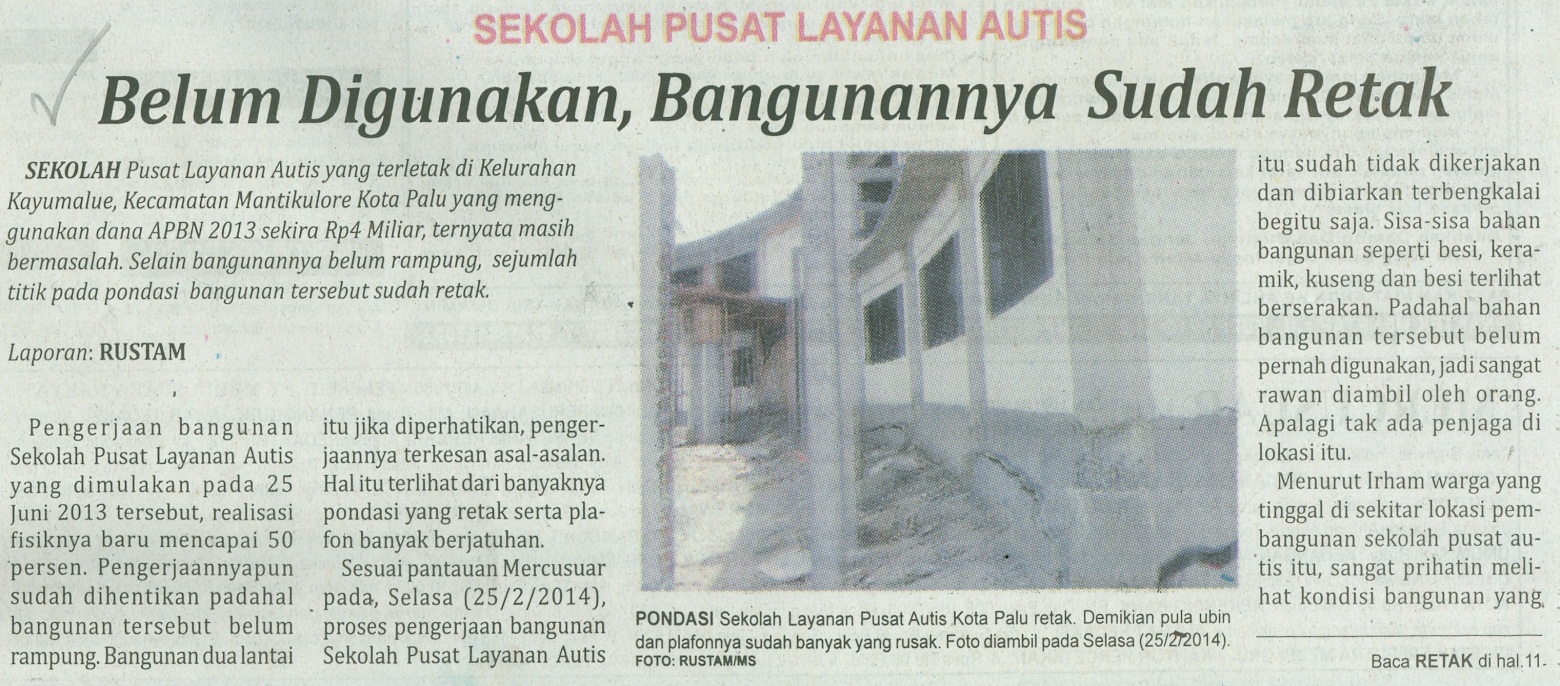 Harian    	:MercusuarKasubaudSulteng IHari, tanggal:Rabu,26 Februari 2014  KasubaudSulteng IKeterangan:Halaman 01 ; Kolom 15-19 ; Halaman 11 Kolom 8-10KasubaudSulteng IEntitas:Kota PaluKasubaudSulteng I